Berenhap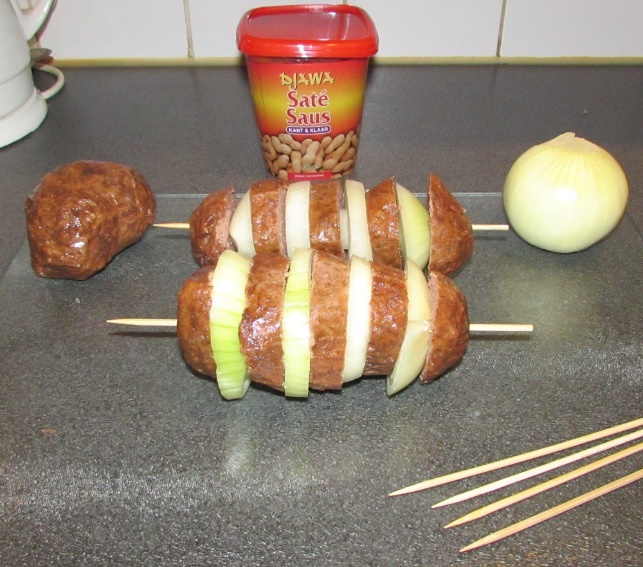 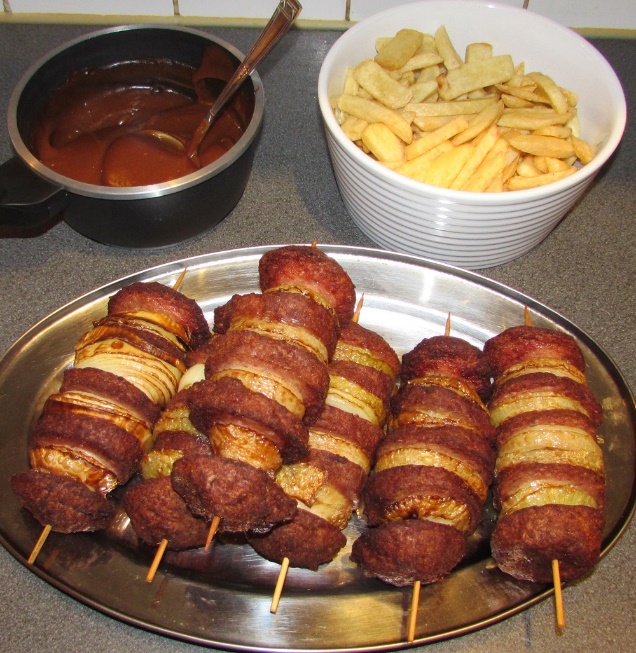 